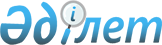 О займе ЗАО "Эксимбанк Казахстан"Постановление Правительства Республики Казахстан от 30 декабря 1999 года N 2022

      Правительство Республики Казахстан постановляет: 

      1. Согласится с предложением закрытого акционерного общества "Эксимбанк Казахстан" о предоставлении Правительству Республики Казахстан беспроцентного займа на сумму 1 816 000 000 (один миллиард восемьсот шестнадцать миллионов) тенге на срок с 30 декабря 1999 года по 7 января 2000 года включительно. 

      2. Министерству финансов Республики Казахстан в установленном законодательством порядке заключить соглашение о займе на условиях, указанных в пункте 1 настоящего постановления. 

      3. Контроль за исполнением настоящего постановления возложить на Заместителя Премьер-Министра Республики Казахстан Утембаева Е.А. 

      4. Настоящее постановление вступает в силу со дня подписания. 

 

     Премьер-Министр     Республики Казахстан

(Специалисты: Умбетова А.М.,              Склярова И.В.)      
					© 2012. РГП на ПХВ «Институт законодательства и правовой информации Республики Казахстан» Министерства юстиции Республики Казахстан
				